SCHEDA DI PARTECIPAZIONE 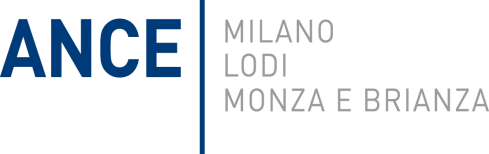 DA RESTITUIRE AD ASSIMPREDIL ANCE(sig.ra Maria Mazzeo - tel. 0288129503 - fax 0288129565 -e-mail m.mazzeo@assimpredilance.it)SeminarioELIMINARE L’UMIDITA’ DI RISALITA CAPILLAREPresentazione della Tecnologia “Smeraldo 88GIOVEDI’ 9 OTTOBRE 2014Monza, via A.G. Passerini 13ore 14.45 (registrazione dei partecipanti) - ore 15.00 (inizio incontro)								Timbro e firma dell’aziendaData, ………………….						............................................EVENTUALI QUESITI DA SOTTOPORRE AI RELATORI:Informativa ai sensi del D.Lgs.  n. 196/2003  - Tutela della privacyI dati personali raccolti con questa scheda sono trattati per la registrazione dell’iniziativa, per elaborazioni di tipo statistico e per l’invio di ulteriori informazioni sull’argomento oggetto dell’incontro o di comunicazioni di contenuto affine.E’ possibile che i dati forniti vengano comunicati ai relatori dell’incontro, anche ai fini della predisposizione delle risposte ai quesiti.I dati vengono trattati con modalità, anche automatizzate, strettamente necessarie a tali scopi.Il conferimento dei dati è facoltativo, ma serve per l’espletamento del servizio di cui sopra.Titolare del trattamento è Assimpredil Ance - Associazione delle imprese edili e complementari delle Province di Milano, Lodi, Monza e Brianza.Potrà esercitare i diritti di cui all’articolo 7 del D.Lgs. n. 196/2003 (accesso, integrazione, correzione, opposizione e cancellazione) scrivendo ad Assimpredil, via S. Maurilio 21, 20123 Milano.ConsensoLetta l’informativa, con la consegna della presente scheda consento al trattamento dei miei dati personali con le modalità e le finalità indicate nell'informativa stessa ed al trasferimento degli stessi ai relatori del convegnoIn particolare, avendo comunicato il mio indirizzo e-mail ed il numero di telefax, consento all’utilizzo di questi strumenti al fine di ricevere informazioni dall'Assimpredil.                                                                                                                                                                                           Firma___________________________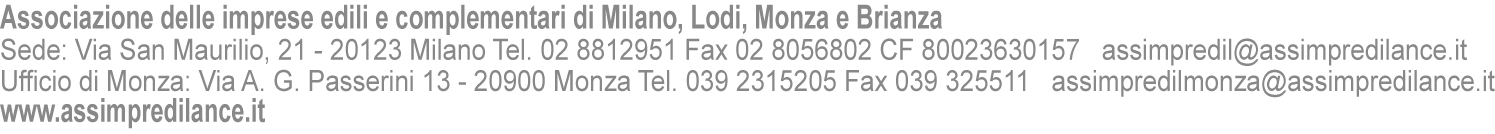 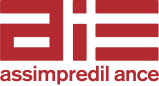 Nome…………………………………………………………………………………………….Cognome…………………………………………………………………………………………….Funzione…………………………………………………………………………………………….Impresa / Studio…………………………………………………………………………………………….Indirizzo…………………………………………………………………………………………….Città…………………………………………………………………………………………….Telefono…………………………………………………………………………………………….Fax …………………………………………………………………………………………….E-mail…………………………………………………………………………………………….